 ZLÍNSKÝ KRAJSKÝ  FOTBALOVÝ  SVAZ 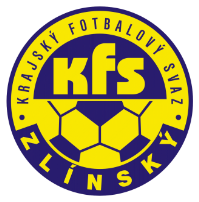 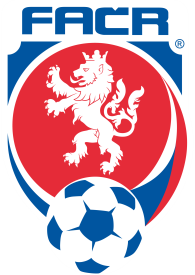 Hradská 854, 760 01 ZLÍN       Tel: 577 019 393Email: lukas@kfszlin.cz  
__________________________________________________________________________Rozhodnutí DK Zlínského KFS ze dne 12.6.2019 DŘ FAČR § 47/1a, § 20/8 RS KFS čl. 41/1 – opakované napomínání 4 ŽK, 8 ŽK, 12 ŽKsoutěžPříjmení, jménoIDklubpočet ŽKpokutapoplatekKPJuřica David92101767Brumov8 ŽK200 Kč300 KčKPPavelka David93120567Holešov8 ŽK200 Kč300 KčKPGoláň Petr84070869Juřinka8 ŽK200 Kč300 KčKPHyrník Ondřej90081724Juřinka4 ŽK100 Kč300 KčKPMujkoš Milan86052390Nevšová4 ŽK100 Kč300 KčI.A-AFojtů Radek97091491Kateřinice16 ŽK400 Kč200 KčI.A-APastrnek Radim84081108Kelč4 ŽK100 Kč200 KčI.A-ALorenc Michal93010414Nedašov4 ŽK100 Kč200 KčI.A-AHolčák Tomáš90040433Podlesí4 ŽK100 Kč200 KčI.A-AChovanec Antonín94120373Val. Příkazy4 ŽK100 Kč200 KčI.A-ABolcek David79010152Vigantice4 ŽK100 Kč200 KčI.A-ANovák Libor82080223Kelč4 ŽK100 Kč200 KčI.A-AVičan Vojtěch98040557Vigantice4 ŽK100 Kč200 KčI.A-BKalina Adam94120934Bojkovice8 ŽK200 Kč200 KčI.A-BŠmatelka Pavel98050714Osvětimany4 ŽK100 Kč200 KčI.A-BLiška Jakub99100110Újezdec4 ŽK100 Kč200 KčI.A-BPochylý Jan93060029Újezdec4 ŽK100 Kč200 KčI.A-BHubál Jan120007Nedachlebice4 ŽK100 Kč200 KčI.B-AŠvach Michal97090741Slavičín B12 ŽK300 Kč200 KčI.B-ABlaha Marek92100195Hovězí4 ŽK100 Kč200 KčI.B-AStaník Přemysl81111176Hovězí4 ŽK100 Kč200 KčI.B-AZádilský Tomáš86051895Hovězí4 ŽK100 Kč200 KčI.B-AFiurášek Marek98060424Prostř. Bečva4 ŽK100 Kč200 KčI.B-BPodaný Richard98070585Chropyně4 ŽK100 Kč200 KčI.B-BBlažek Michal80120731Mladcová4 ŽK100 Kč200 KčI.B-CAdamík Jakub95011090Březnice8 ŽK200 Kč200 KčI.B-CDoležálek Radim93060078Havřice8 ŽK200 Kč200 KčI.B-CMouka Patrik96010634Tlumačov8 ŽK200 Kč200 KčI.B-CKlusák Michal95041286Havřice4 ŽK100 Kč200 KčI.B-CKoutňák Martin98020198Morkovice B4 ŽK100 Kč200 KčI.B-CHyrák Jan94042193Nedakonice4 ŽK100 Kč200 KčI.B-CKovařík Martin84080906Uh.Ostroh4 ŽK100 Kč200 KčKP-DMalaník Patrik1080403Štítná nVl4 ŽK50 Kč100 KčKS-DAStružka Daniel2040933Vlachovice12 ŽK150 Kč100 KčKS-DBGoldman Lukáš51564Morkovice8 ŽK100 Kč100 KčKS-DBBuráň Marek4040045Prakšice4 ŽK50 Kč100 KčsoutěžPříjmení, jménoIDklubzastavení  činnostipoplatekKPChalupa Vladimír74060756ProvodovZČN na 1 SU od 9.6.2019 300 KčDŘ FAČR § 46/1 – vyloučení pro druhé napomenutíDŘ FAČR § 46/1 – vyloučení pro druhé napomenutíDŘ FAČR § 46/1 – vyloučení pro druhé napomenutíDŘ FAČR § 46/1 – vyloučení pro druhé napomenutíDŘ FAČR § 46/1 – vyloučení pro druhé napomenutíKPRůžička Jan65060174Boršicepokuta 2.000,- Kč300 KčDŘ FAČR §45/1 - vykázání z lavičky - pohoršující, urážlivé, nebo ponižující chování HP vůči delegovaným osobámDŘ FAČR §45/1 - vykázání z lavičky - pohoršující, urážlivé, nebo ponižující chování HP vůči delegovaným osobámDŘ FAČR §45/1 - vykázání z lavičky - pohoršující, urážlivé, nebo ponižující chování HP vůči delegovaným osobámDŘ FAČR §45/1 - vykázání z lavičky - pohoršující, urážlivé, nebo ponižující chování HP vůči delegovaným osobámDŘ FAČR §45/1 - vykázání z lavičky - pohoršující, urážlivé, nebo ponižující chování HP vůči delegovaným osobámI.A-AHolba Petr94061161NedašovZČN na 3 SU od 10.6.2019 200 KčDŘ FAČR § 48/3 surová hraDŘ FAČR § 48/3 surová hraDŘ FAČR § 48/3 surová hraDŘ FAČR § 48/3 surová hraDŘ FAČR § 48/3 surová hraI.A-BStojaník Ondřej79081504KvasiceZČN na 1 SU od 10.6.2019 200 KčDŘ FAČR § 46/1 – vyloučení pro druhé napomenutíDŘ FAČR § 46/1 – vyloučení pro druhé napomenutíDŘ FAČR § 46/1 – vyloučení pro druhé napomenutíDŘ FAČR § 46/1 – vyloučení pro druhé napomenutíDŘ FAČR § 46/1 – vyloučení pro druhé napomenutíI.B-AJakubík Adam98110748RatibořZČN na 3 SU od 8.6.2019 200 KčDŘ FAČR § 42/1 surová hraDŘ FAČR § 42/1 surová hraDŘ FAČR § 42/1 surová hraDŘ FAČR § 42/1 surová hraDŘ FAČR § 42/1 surová hraI.B-BPálka Roman93031775Slavkov pHZČN na 1 SU od 9.6.2019 200 KčDŘ FAČR § 46/1 – vyloučení pro druhé napomenutíDŘ FAČR § 46/1 – vyloučení pro druhé napomenutíDŘ FAČR § 46/1 – vyloučení pro druhé napomenutíDŘ FAČR § 46/1 – vyloučení pro druhé napomenutíDŘ FAČR § 46/1 – vyloučení pro druhé napomenutíI.B-CMedek Adam97080214Morkovice BZČN na 1 SU od 10.6.2019 200 KčDŘ FAČR §43/1 – narušení řádného průběhu hryDŘ FAČR §43/1 – narušení řádného průběhu hryDŘ FAČR §43/1 – narušení řádného průběhu hryDŘ FAČR §43/1 – narušení řádného průběhu hryDŘ FAČR §43/1 – narušení řádného průběhu hryKP-DŘezáč Stanislav11370Rožnov pRZČN na 1 SU od 10.6.2019 100 KčDŘ FAČR § 46/1 – vyloučení pro druhé napomenutíDŘ FAČR § 46/1 – vyloučení pro druhé napomenutíDŘ FAČR § 46/1 – vyloučení pro druhé napomenutíDŘ FAČR § 46/1 – vyloučení pro druhé napomenutíDŘ FAČR § 46/1 – vyloučení pro druhé napomenutíKS-MZBFibichr Adam6050572Dolní NěmčíZČN na 1 SU od 9.6.2019 100 KčDŘ FAČR § 46/1 – vyloučení pro druhé napomenutíDŘ FAČR § 46/1 – vyloučení pro druhé napomenutíDŘ FAČR § 46/1 – vyloučení pro druhé napomenutíDŘ FAČR § 46/1 – vyloučení pro druhé napomenutíDŘ FAČR § 46/1 – vyloučení pro druhé napomenutíKS-SZAViganticepokuta 2.000,- Kč100 KčDŘ FAČR §56/2, §36, §20 – nedostavení se k utkání KS sk. A st. žáků – Louky – Vigantice, kont. utkání 3:0 - opravaDŘ FAČR §56/2, §36, §20 – nedostavení se k utkání KS sk. A st. žáků – Louky – Vigantice, kont. utkání 3:0 - opravaDŘ FAČR §56/2, §36, §20 – nedostavení se k utkání KS sk. A st. žáků – Louky – Vigantice, kont. utkání 3:0 - opravaDŘ FAČR §56/2, §36, §20 – nedostavení se k utkání KS sk. A st. žáků – Louky – Vigantice, kont. utkání 3:0 - opravaDŘ FAČR §56/2, §36, §20 – nedostavení se k utkání KS sk. A st. žáků – Louky – Vigantice, kont. utkání 3:0 - oprava